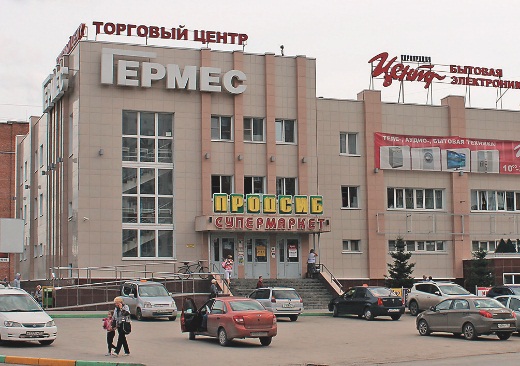 Торговый центр «Гермес»Супермаркет «Продсиб», г. Бердск, ул. Красная Сибирь, 115, тел.: (383-41) 3-52-00, 3-52-22Проезд: автобус № 1,4,6,109кмаршрутное такси №12,14,18, 325, 332Остановка ДК «Родина»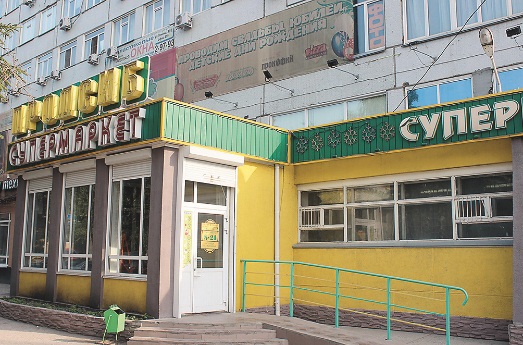 Супермаркет «Деловой», г. Бердск, ул. Ленина, 89/9, тел.: (383-41) 2-85-85Проезд: автобус №3,4,5,6, 7маршрутное такси №7,9,11,13,14,15,16, 17, 18Остановка «18 квартал»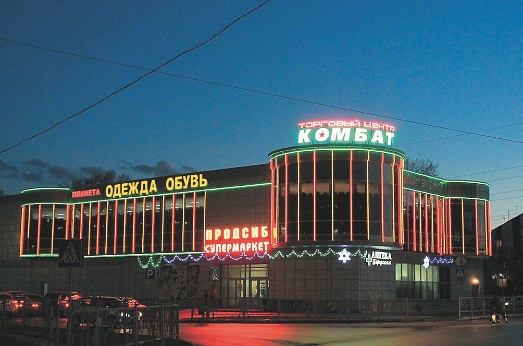 Торговый центр «Комбат»Супермаркет «Продсиб», г. Бердск, ул. Пионерская, 1, тел.: (383-41) 6-17-00, 6-15-40Проезд: автобус №1, №2, 109кмаршрутное такси №9, 18,325,332Остановка «Пионерская»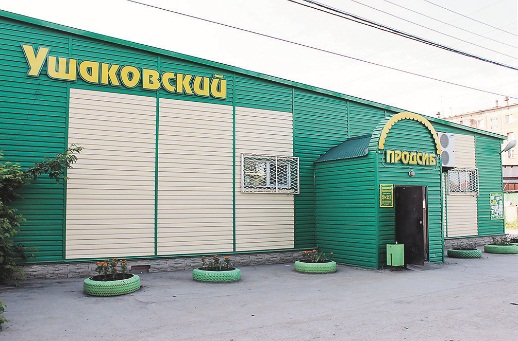 ТЦ «Ушаковский», г. Бердск, ул. Ушакова, 69/3, тел.: (383-41) 6-20-07Проезд: автобус №1, №2, 109кмаршрутное такси №9, 18, 325, 332Остановка «Пионерская»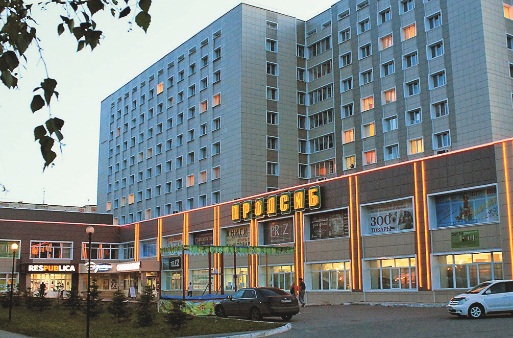 Супермаркет «ПРОДСИБ», п. Кольцово, 19, тел.: (383) 209-10-65Проезд: автобус №139,170маршрутное такси №307,317,322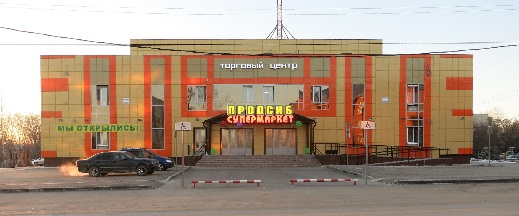 Торговый центр «Продсиб»»,  г. Искитим, м-он Южный 54Проезд: автобус №2,3,4,6,6а,7,9а,10,11,12Остановка: ДК «РОССИЯ»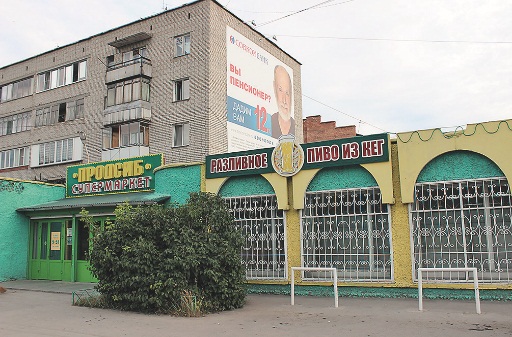 Супермаркет «ПРОДСИБ», г. Бердск, ул. Ленина, 11, тел.: (383-41) 2-49-42Проезд: автобус №2,3маршрутное такси №11,1Остановка «Магазин»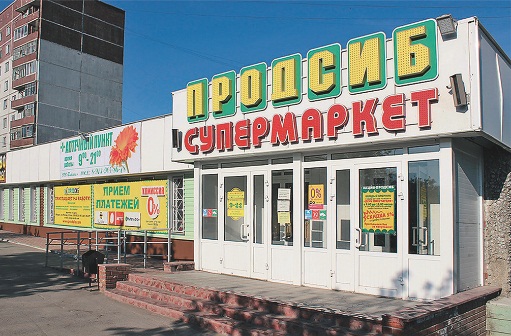 Супермаркет «ПРОДСИБ», г. Искитим, м-он Подгорный, 32, тел.: (383-43) 2-84-27Проезд: автобус № 2,3,4,6,6а,7,10,11,12,17маршрутное такси №9а,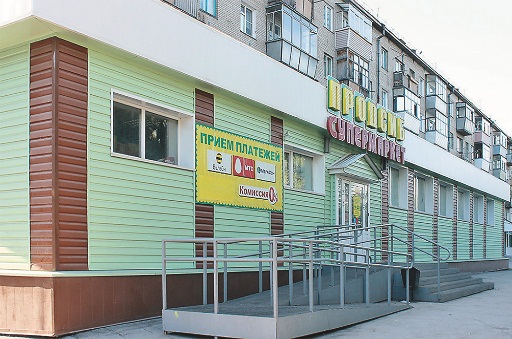 Супермаркет «ПРОДСИБ», г. Искитим, м-он Индустриальный, 25, тел.: (383) 209-17-55Проезд: автобус №1,9,10,11,17маршрутное такси №1,10аОстановка: Кинотеатр «Маяковского»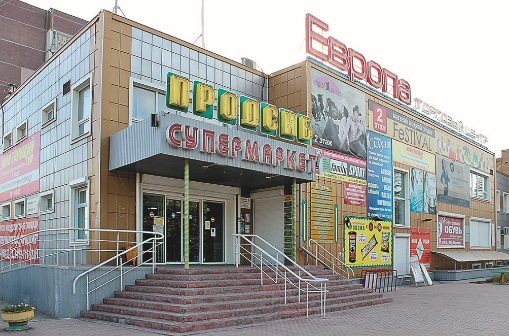 Торговый центр «Европа»Супермаркет «Продсиб», г. Бердск, ул. Ленина, 29/1, тел.: (383-41) 3-20-00, 3-03-53Проезд: автобус №3,4,5,6,7,9,109кмаршрутное такси №9,11,12,13,14,15,16,17,19Остановка «Дом культуры», «ГУМ» 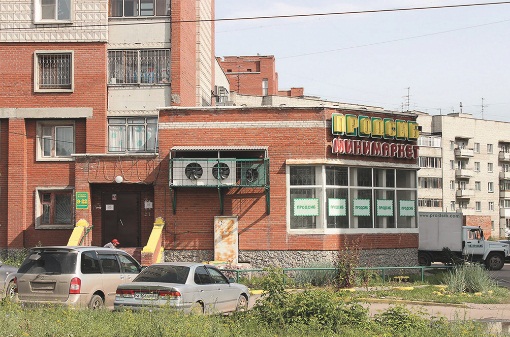 Минимаркет «ПРОДСИБ», г. Бердск, м-он Северный, 17/2, тел.: (383-41) 3-87-88Проезд: маршрутное такси №7, №11Остановка «Магазин»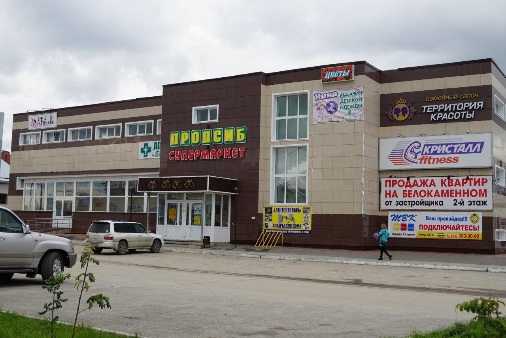 Торговый центр «Белокаменный»Супермаркет « Продсиб», г. Бердск, ул. Гранитная, 6а , 3-71-92Проезд: автобус № 1маршрутное такси №12Остановка: «Микрорайон Белокаменный»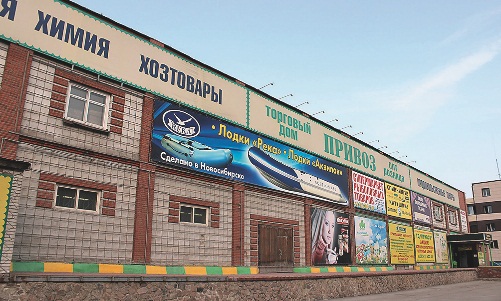 Торговый дом «Привоз», г. Бердск, ул. Вокзальная, 52 Ател. (383) 212-07-66, тел (383-41) 5-22-33, 5-01-97Проезд: автобус №1,2,3,4,7,маршрутное такси №9,11,12,13,14,16,18Остановка «Вокзал»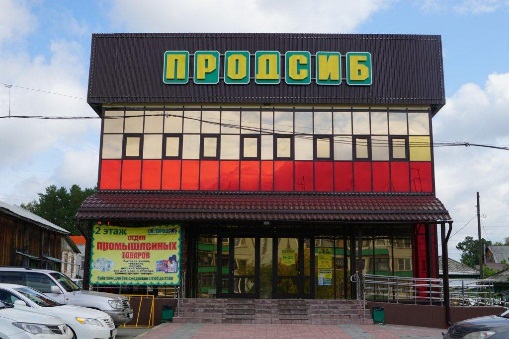 Торговый центр «Новый»Супермаркет «Продсиб», г. Бердск, ул. Пирогова,40/1, тел 3-71-20Проезд: автобус № 109, 109к, 211маршрутное такси №19Остановка: «п.Новый», «Магазин»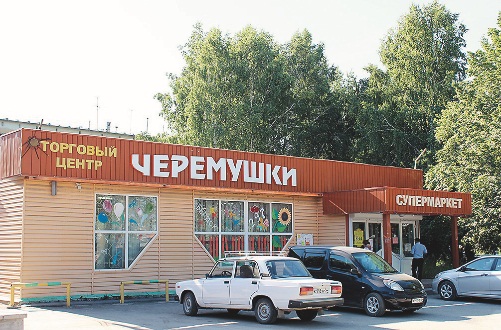 Торговый центр «Черёмушки»Супермаркет «Продсиб», г. Бердск, Микрорайон, 34/3, тел.: (383-41) 4-07-03Проезд: автобус № 4, 6, 7, 9, 109кмаршрутное такси №14, 16, 17, 325, 332Остановка «Черемушки»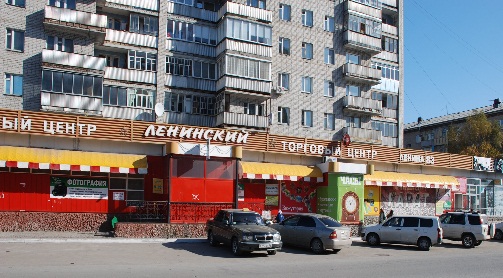 Магазин «Ленинский», г. Бердск, ул. Ленина, 83, тел.: (383-41) 3-20-01Проезд: автобус №3, 4, 5, 6, 7маршрутное такси: №9, 11, 13, 14, 15, 16, 17, 18 Остановка «Радиозавод»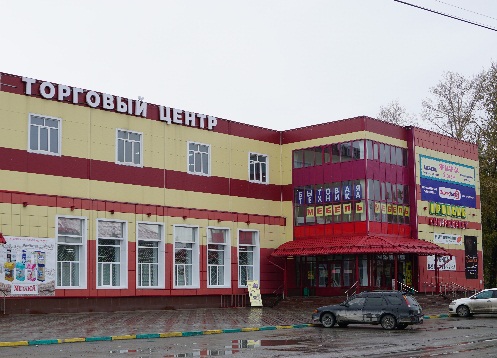 Торговый центр «Продсиб»,  г. Искитим, ул. Советская, 224(8-383) 209-21-35Проезд: автобус №1,9,10,11,17,520маршрутное такси №1,10АОстановка «Горсад»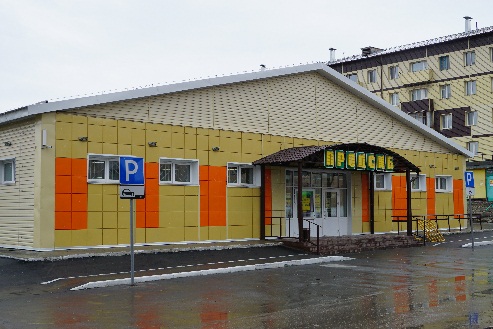 Супермаркет «ПРОДСИБ», г. Искитим, м-он Южный, 6а   тел. (8-383-43) 4-37-57Проезд: автобус №2, 3, 4, 4а, 6, 7, 9а, 10, 11, 12 маршрутное такси №4С, 9Р, 10АОстановка «Газовая»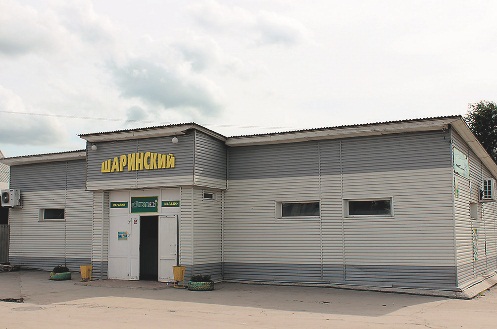 Магазин «Шаринский», г. Бердск, ул. Суворова, 43, тел.: (383-41) 3-06-49Проезд: автобус №5маршрутное такси №15Остановка «Пушкина» 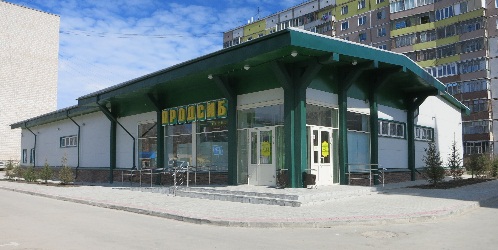 Супермаркет «ПРОДСИБ», г. Бердск, ул. Рогачёва,11б   тел. 4-76-43Проезд: автобус №1,4,6,7,9,109к, маршрутное такси №12,14,17,18,325,332Остановка «Березовая»маршрутное такси №7,16,17Остановка «Вымпел»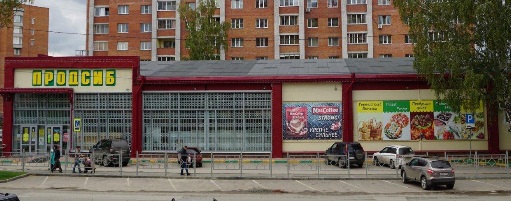 Супермаркет «Продсиб», г. Бердск, ул. Красная Сибирь, 130а,  тел (8-383-41)- 209-05-54Проезд: автобус №1,4,6,7,9,109кмаршрутное такси №12,14,17,18,325,332Остановка «Березовая»,  ДК «Родина»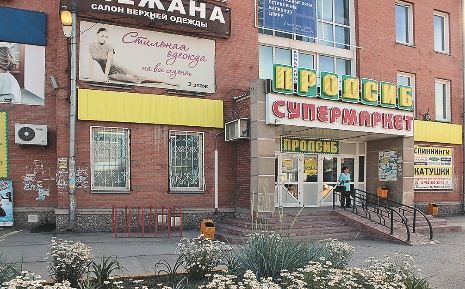 Супермаркет «Алексеевский», г. Бердск, ул. Горького, 4, тел.: (383-41) 2-75-87Проезд: Автобус №1,3,4,5,6,7,9,109маршрутное такси №9,11,12,13,14,15,16,17,18,19,321,325,331,332Остановка «Универмаг»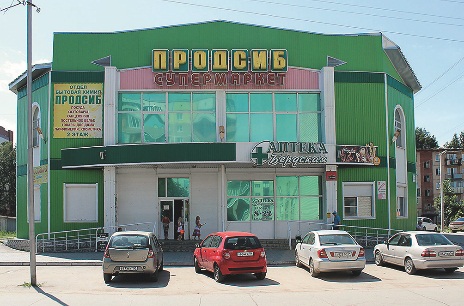 Супермаркет «ПРОДСИБ», г. Бердск, ул. Рогачева, 15, тел.: 4-90-00, 4-99-33Проезд: автобус №1, 4, 6,7,9маршрутное такси №12,14,16,17,18,325,332Остановка: «Берёзовая», «Вымпел»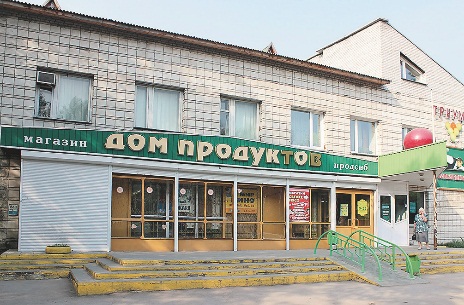 Супермаркет «Дом продуктов», г. Бердск, ул. Островского, 170, тел.: (383-41) 5-32-80Проезд: маршрутное такси №7Маршрутное такси №13,17Остановка «Медсанчасть 129»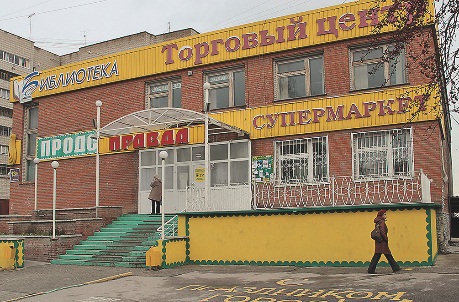 Супермаркет «Правда», г. Бердск, ул. Ленина, 13г, тел.: (383-41) 2-69-26Проезд: автобус № 2,3,6,7,9маршрутное такси №11,12,13,14,17Остановка «11 квартал»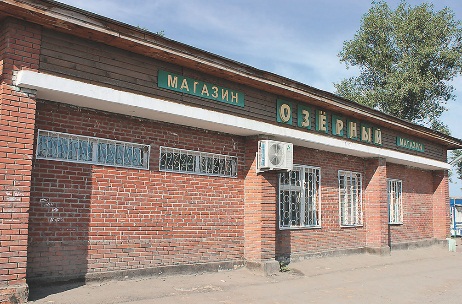 Магазин «Озерный», г. Бердск, ул. Озерная, 30, тел.: (383-41) 5-16-29Проезд: маршрутное такси №9Остановка  «Озерная»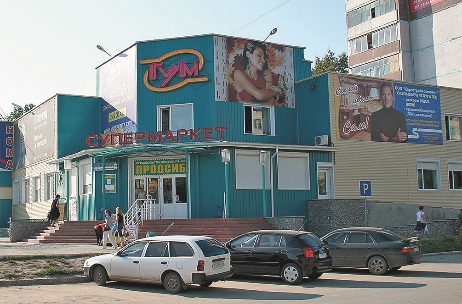 Торговый центр «ГУМ»Супермаркет «Продсиб», г. Бердск, ул. Лелюха, 28, тел.: (383-41) 3-20-20, 3-22-88Проезд: автобус №3,4,5,6,7,109,109кмаршрутное такси № 9,11,12,13,14,15,16,17,19,321,331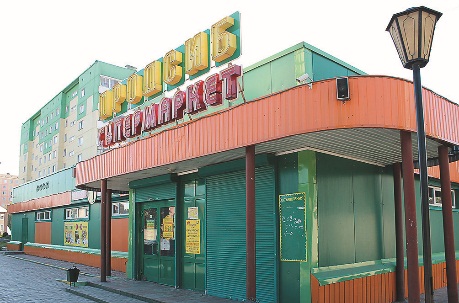 Супермаркет «ПРОДСИБ», г. Бердск, ул. Лелюха, 5, тел.: (383-41) 2-19-37Проезд: автобус №3,4,5,6,7,9,109,109кмаршрутное такси №9,11,12,13,14,15,16,17,19,321,331Остановка «Городской Дом культуры»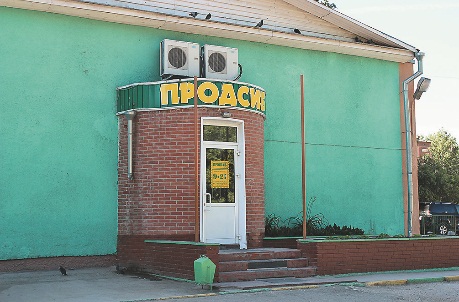 Магазин «Продукты», г. Бердск, Микрорайон, 57, тел.: (383-41) 4-33-22Проезд: автобус №1, 4, 6, 109кмаршрутное такси № 12, 14, 16, 325, 332Остановка «7 ветров»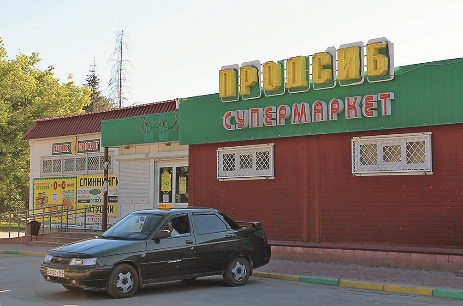 Супермаркет «ПРОДСИБ», г. Бердск, Микрорайон, 25А, тел.: (383-41) 4-03-53, 4-33-43, 4-16-96Проезд: автобус №4,6,7,9,109кмаршрутное такси №14,16,17,325,332Остановка «Торговый центр» 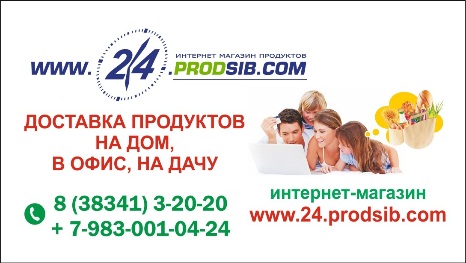 Интернет-магазин «Доставка товаров на дом»www.24.prodsib.comтел.:  8- 983-001- 04-24, (383-41) 3-20-20, 3-22-88Широкий ассортимент продуктов питания, сопутствующие товары: газеты-журналы, корма для животных. Непродовольственные товары: бытовая химия, средства гигиены, канцтовары, товары для дачи, отдыха и туризма, игрушка, посуда, текстиль, сувениры Действует дисконтная карта «Продсиб», оплата за товар по пластиковой карте (безналичный расчёт).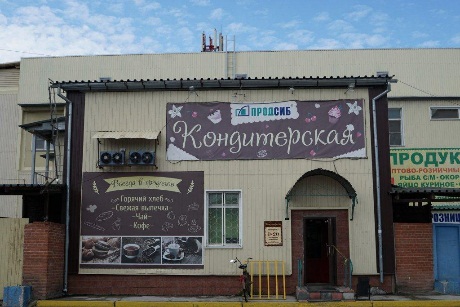 Кондитерский цех «ПРОДСИБ»Фирменный магазин «Кондитерская», г. Бердск, ул. Первомайская, 10А, тел.: (383-41) 3-88-50Проезд: автобус №109, 109кмаршрутное такси №9,19,321,331Остановка «Сибириада»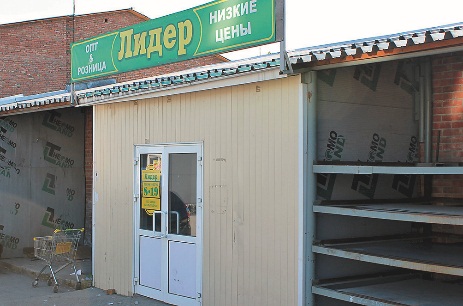 Магазин «Лидер», г. Искитим, ул. Советская, 252/3, тел.: (383-43) 4-24-09Проезд: автобус №1,9,10,11,17маршрутное такси №1,10АОстановка «Торг»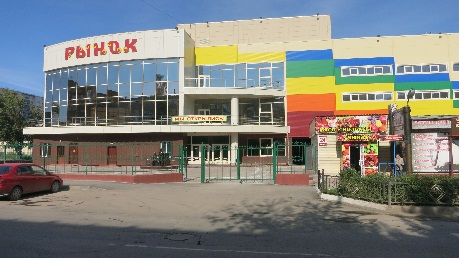 Торговый комплекс «Бердский рынок»г.Бердск, ул. Первомайская, 9  ул.Лелюха,25 тел. (8-383-41) 2-10-06, 3-05-10Проезд: автобус №3,4,5,6,7,9,109,109кмаршрутное такси № 9,11,12,13,14,15,16,17,19,321,331Остановка «Дом культуры», «ГУМ»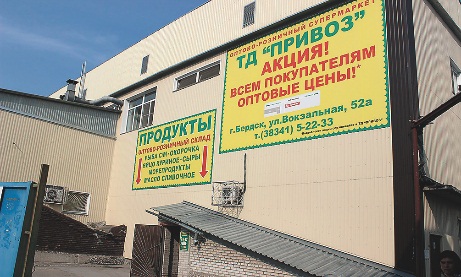 Оптово-розничный склад, г. Бердск, ул. Первомайская, 10А, тел.: (383-41) 3-90-02Проезд: автобус №109, 109к маршрутное такси №9,19,321,331Остановка «Сибириада»